3 MESTER + 1 TANÍTVÁNY FELADATLAPSzitakötő 11,,17., 21.,32.szám 1.,a., Válaszolj a kérdésekre a cikk alapján ?Milyen festményeken szokatlan jelöléseket használ Ország Lili képein? ____________________________________________Melyik intézményben végezte tanulmányait 1945-től ? ____________________________________________________Ki volt az a nagyhatású tanára, akiről már korábban olvashattál a Szitakötőben is?  _______________________________________1.b. Nézz utána korábbi Szitakötő számokban (11.,17. és 21. szám ) és az interneten !Ki volt az a másik nagyhatású festő tanára, akiről szintén olvashattál már a Szitakötőben? _________________________Melyik híres festő csoportnak volt a névadója ez a tanára? _____________________________________________________Sorolj fel még tagokat e csoportból, akikről olvashattál a Szitakötőben! (legalább 3 fő!) _______________________________________________________Ki volt az a tanára, akit 1953-tól mesterének tekintett? _______________________________________________________Melyik festői csoportosulás tagja volt ez a nagyhatású festő? _______________________________________________________Keress még egy festőt, aki e csoportosulás tagja volt és olvashattál róla a Szitakötőben!  _____________________________________2., Olvasd el az egyes állításokat! Döntsd el melyik festőhöz tartozik! A festő nevéhez a táblázatba már csak a helyesnek vélt állítás számát írd be Állítások:Szülővárosa több országhoz is tartozott életébenA Nyolcak csoport névadója.Első kiállításával máris díjat nyert 1921-ben.Részt vett a Nemzetközi Szürrealista VilágkiállításonFegyverbe! című plakátja a tanácsköztársaság forradalmának szimbólumává vált.Labirintus- mitológiák festmény sorozatát is átszövi a 20.századi tudomány-technika.A Dunakanyar tájaiban találta meg saját festői témáját és stílusát.Alapító tagja volt az Európai Iskola néven működő alkotócsoportnak.Sokoldalú tehetség volt (muzsikált, zenét szerzett, filozófiát tanult.10.  Modern nyugat-európai művészek szelemében hátborzongató  látomásokat festett.11. jellegzetes festői stílusa a hagyományos ábrázolásra alapított modern napfényfestés.12. Párizsban jelent meg híressé vált Biblia – illusztrációja.3. Kösd össze melyik város melyik festőhöz kapcsolható. Van olyan város, melyben több festővel is történt jeles esemény!!!UngvárSzentendre							ORSZÁG LILIVelenceBudapest							BÁLINT ENDREPárizsJeruzsálemÚjpest								BERÉNY RÓBERTNápoly Pompei							SZŐNYI ISTVÁNZebegény4. Mester vagy tanítvány? Nézz utána ki festette az alábbi képeket! Írd a kép vonalra a festmény címét és festőjét !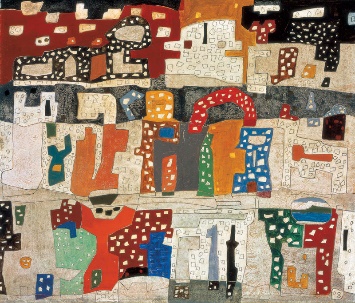 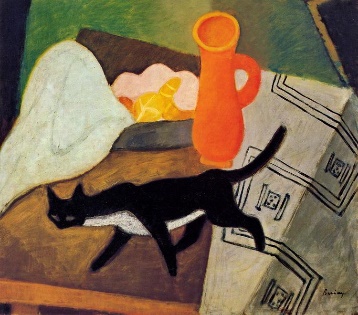 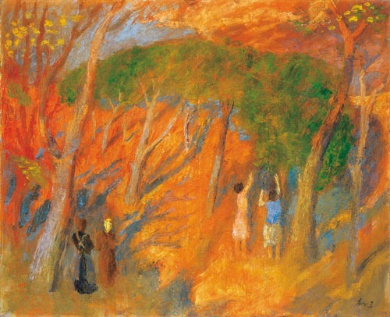 _________________	_________________		____________________________________	_________________		___________________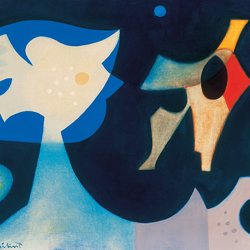 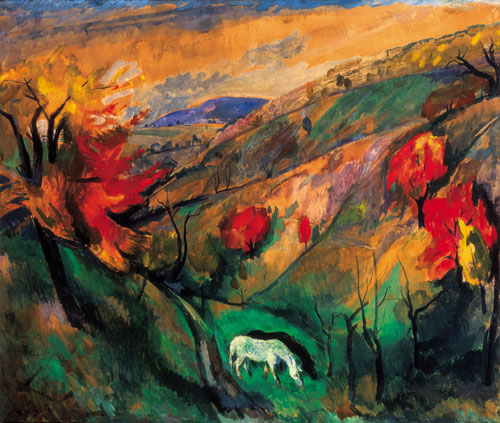 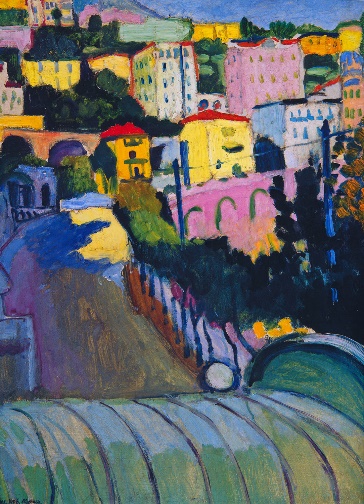 _________________	____________________		___________________________________	____________________		___________________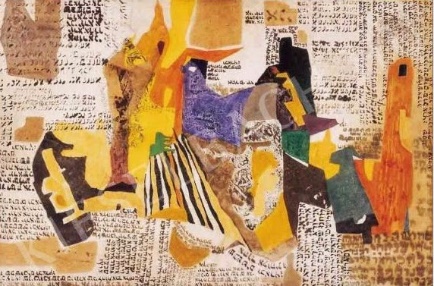 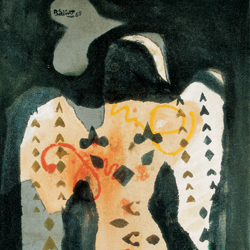 _____________________	____________________________________	_______________1. Szőnyi István: Legelésző lovak a völgyben2. Ország Lili: Vidám város3. Bálint Endre: Mélykék világ4. Berény Róbert: Monacói tengerpart5. Ország Lili: Panaszfal6. Bálint Endre: Angyal7. Szőnyi István: Gyümölcsszedők8.Berény Róbert: Fekete macskaORSZÁG LILISZŐNYI ISTVÁNBERÉNY RÓBERTBÁLINT ENDRE